Signed: 								Date: 		Centre Manager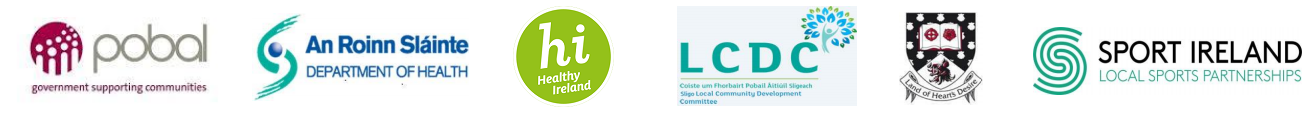 Name of Organisation:  Address of Organisation:Address of Organisation:Contact Person: Position held: Contact Number: Contact Email: Below is a list of requirements essential to the delivery of the programme in your childcare centre. Please mark X on YES or NO as appropriate:YES NOSafe & Secure storage for 10 Balance Bikes & 10 Helmets for the period of 2 consecutive weeksIndoor space on-site to facilitate the delivery of the programme (minimum 20 x 44ft – approximate size of badminton court)Flat tarmacked/concrete outdoor space on-site to facilitate the delivery of the programme (minimum 20 x 44ft – approximate size of badminton court)Commitment from a minimum of 2 pre-school staff to attend the Balance Bike training Commitment to deliver the full programme to 20 children over the 2 week period  Adhere to evaluation procedures (Video evaluation of children’s progress on balance bikes taking place on day one and on the final day of the programme)Can complete training and deliver the programme between February and March 2018